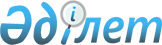 О внесении изменений и дополнений в решение Уральского городского маслихата от 5 апреля 2007 года N 43-6 "Об утверждении "Положения о размере и порядке оказания жилищной помощи малообеспеченным семьям (гражданам) в городе Уральске"
					
			Утративший силу
			
			
		
					Решение Уральского городского маслихата Западно-Казахстанской области от 31 марта 2009 года N 15-11. Зарегистрировано Управлением юстиции города Уральска Западно-Казахстанской области 24 апреля 2009 года N 7-1-137. Утратило силу - решением Уральского городского маслихата Западно-Казахстанской области от 12 марта 2010 года N 27-12      Сноска. Утратило силу Решением Уральского городского маслихата Западно-Казахстанской области от 12.03.2010 N 27-12.      В соответствии со статьями 6, 7 Закона Республики Казахстан "О местном государственном управлении и самоуправлении в Республике Казахстан", Уральский городской маслихат РЕШИЛ:



      1. Внести в решение Уральского городского маслихата "Об утверждении "Правил о размере и порядке оказания жилищной помощи малообеспеченным семьям (гражданам) в городе Уральске" от 5 апреля 2007 года N 43-6 (зарегистрировано в Реестре государственной регистрации нормативных правовых актов за N 7-1-67, опубликованное 3 мая 2007 года в газете "Жайық үні" и 17 мая 2007 года в газете "Пульс города") с учетом внесенных в него изменений и дополнений решением Уральского городского маслихата от 16 июля 2007 года N 47-9 "О внесении дополнений в решение маслихата от 5 апреля 2007 года N 43-6 "Об утверждении "Правил о размере и порядке оказания жилищной помощи малообеспеченным семьям (гражданам) в городе Уральске" (зарегистрировано в Реестре государственной регистрации нормативных правовых актов за N 7-1-73, опубликованное 13 декабря 2007 года в газете "Жайық үні" N 50 и 13 декабря 2007 года в газете "Пульс города" N 50), решением Уральского городского маслихата от 2 июля 2008 года N 9-15 "О внесении изменений в решение Уральского городского маслихата от 5 апреля 2007 года N 43-6 "Об утверждении "Правил о размере и порядке оказания жилищной помощи малообеспеченным семьям (гражданам) в городе Уральске" (зарегистрировано в Реестре государственной регистрации нормативных правовых актов за N 7-1-107, опубликованное 24 июля 2008 года в газете "Жайық үні" N 30 и 31 июля 2008 года в газете "Пульс города" N 31), решением Уральского городского маслихата от 29 сентября 2008 года N 11-12 "О внесении изменений в решение Уральского городского маслихата от 5 апреля 2007 года N 43-6 "Об утверждении "Правил о размере и порядке оказания жилищной помощи малообеспеченным семьям (гражданам) в городе Уральске" (зарегистрировано в Реестре государственной регистрации нормативных правовых актов за N 7-1-115, опубликованное 9 октября 2008 года в газете "Жайық үні" N 41 и 9 октября 2008 года в газете "Пульс города" N 41) следующие изменения и дополнения:



      1) в приложении 1 к указанному решению:

      пункт 1 изложить в следующей редакции:

      "1. Жилищная помощь – компенсация, предоставляемая признанным в установленном законом порядке малообеспеченным семьям (гражданам) для возмещения затрат по оплате содержания жилья, потребления коммунальных услуг независимо от других видов социальной защиты, формы собственности жилья, получаемых специальных государственных пособий, а также и иных форм социальной защиты.";



      2) пункт 3 изложить в следующей редакции:

      "3. Доля предельно допустимых расходов на оплату содержания жилья и оплату коммунальных услуг устанавливается в размере 30% к совокупному доходу семьи, а для одиноко проживающих и супружеских пар, пенсионеров, инвалидов независимо от причин заболевания и граждан, осуществляющих уход за таковыми, детей-круглых сирот, опекунов, проживающих с детьми, оставшимися без родителей до окончания учебного заведения очной формы в системе общего среднего, технического и профессионального, послесреднего образования в системе высшего образования в пределах, не превышающих двадцатитрехлетнего возраста, семей пенсионеров и инвалидов, где вместе с ними проживают несовершеннолетние дети или дети, воспитывающие детей до трех лет, семей пенсионеров и инвалидов, где вместе с ними проживают лица, не превышающие двадцатитрехлетнего возраста, которые учатся в учебных заведениях очной формы обучения в системе общего среднего, технического и профессионального, послесреднего образования в системе высшего образования, безработных женщин в возрасте старше 50 лет и мужчин старше 55 лет - 15%.";



      3) пункт 16 изложить в следующей редакции:

      "16. Решение о назначении жилищной помощи принимается на основании заявления собственника (нанимателя) жилища и прилагаемых к нему документов: копии удостоверения личности (паспорт) собственника (нанимателя) жилища и всех членов семьи, проживающих совместно с собственником (нанимателем) жилища, регистрационный номер налогоплательщика, книга регистрации граждан, копия правоустанавливающего документа на жилище (договор приватизации, договор дарения, договор купли-продажи, либо договор аренды (найма) и т.д., технический паспорт, справка о наличии или отсутствии недвижимого имущества из уполномоченного органа (один раз в год), документ, подтверждающий законность ухода за инвалидом, экспертное заключение с медико-социальной экспертной комиссии на инвалида, сведений о совокупном доходе семьи за предыдущее полугодие, предшествующее периоду обращения (сберкнижка или справка о размере пенсии, справки о заработной плате, алиментах, стипендий, пособий, компенсаций) и оригиналы платежных документов (квитанции и книжки) по оплате на содержание жилья, потребления коммунальных услуг и услуг связи (за предшествующее полугодие), для одиноко проживающих - свидетельство о расторжении брака или свидетельство о смерти супруга (супруги), для одиноких матерей - справка по форме N 4 из органов записи актов гражданского состояния, свидетельство об установлении отцовства, справка безработного гражданина из уполномоченного органа и документы, подтверждающие трудовую деятельность (для безработных).

      При этом платежные документы в личные дела получателей жилищной помощи не прилагаются, за исключением случаев, прямо предусмотренных законодательством Республики Казахстан.

      При исчислении совокупного дохода семьи доходы учитываются в зависимости от состава семьи на момент обращения для назначения жилищной помощи.

      Средний совокупный доход семьи определяется путем деления совокупного дохода семьи на количество месяцев в периоде, предшествовавшем периоду обращения".



      2. Данное решение вводится в действие со дня его первого официального опубликования.      Председатель очередной 15-ой сессии

      Уральского городского маслихата

      Секретарь Уральского городского маслихата
					© 2012. РГП на ПХВ «Институт законодательства и правовой информации Республики Казахстан» Министерства юстиции Республики Казахстан
				